В Чегемском районе со 102-летием поздравили долгожительницу Тхазаплижеву Калу Бубовну Пресс-релиз03.12.2019 г.Нальчик. КБР.В рамках акции «День рождение долгожителя» 2 декабря со 102-летием  поздравили Тхазаплижеву Калу Бубовну. Начальник управления ПФР ГУ-ОПФР в Чегемском районе Алим Карданов посетил долгожительницу вместе с и.о. главы администрации  Чегемского муниципального района Юрием Борсовым и главой администрации с.п. Лечинкай Хасаном Хагажеевым.Начальник управления Пенсионного фонда преподнёс имениннице поздравительную грамоту и подарок от имени управляющего Отделением ПФР ГУ-ОПФР по КБР Николая Бакова. Акция проводится по инициативе руководства Отделения Пенсионного фонда РФ по Кабардино-Балкарской Республике при поддержке профсоюзного комитета коллектива.  Цель – проявление особого внимания и уважения к долгожителям республики достигшим возраста 100 и более лет.  Пресс-службаОтделения Пенсионного фонда РФпо Кабардино-Балкарской республикег. Нальчик, ул. Пачева 19 «а»,Офис # 101,Вебсайт: http://www.pfrf.ru/branches/kbr/news/E-mail: opfr_po_kbr@mail.ruhttps://www.instagram.com/opfr_po_kbr/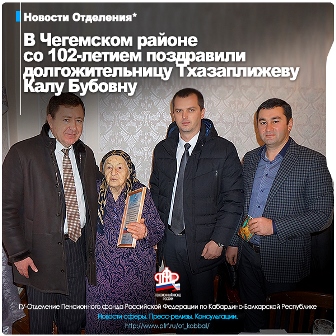 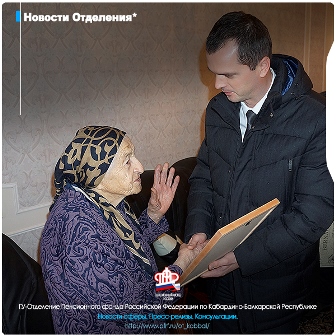 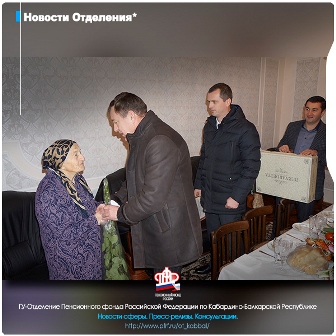 